Notice of Race(NOR’s attaché__________________________________________________________________________________The National E Sailing Association in conjunction with Elwood Sailing Club invites entries to race on Port Philip BayJanuary 4th to 9th 2019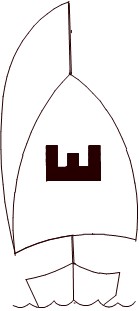 The Organising Authority for this Series is the Elwood Sailing Club (ESC) on behalf of the National E Sailing Association (NESA). RULESThe Championship will be governed by the rules as defined in the 2017 – 2020 Racing Rules of Sailing (RRS) of World Sailing as amended. 	The rules and regulations of the National E Sailing Association shall apply except as altered by the Sailing Instructions or this Notice of Race.The Special Regulations of Australian Sailing Part 2 shall apply.The Prescriptions of Australian Sailing shall applyIf there is conflict between any of the rules or regulations, other than RRS, the SailingInstructions will prevail.2 	ADVERTISING 2.1   This is a Class A Event in accordance with ISAF Regulation 20 3 	ELIGIBILITY AND ENTRY 3.1 	The regatta is open to all boats of the National E Class with a valid measurement certificate. 3.2   Eligible boats may enter on the attached Entry Form which should be lodged with   Regatta Coordinator by 1100 hours on the 4th January 2019 with the required fee.3.3   All competitors must confirm membership of NESA and AS not later than 1100 hours on 4th January 2019. 4 	FEES4.1   Entry Fee for lodgement by 4th December 2018 is $380.00 per boat. The entry fee includes welcome barbecue, presentation and shirts for helm and crew.4.4. Late entries may be accepted at the discretion of the Organising Authority and if accepted may attract a late entry fee of an extra $30 per boat.5 	SCHEDULE OF EVENTS 5.1 	The Australian Championships will consist of Nine (9) races scheduled over five (5) days of racing 5.2     The events are scheduled for:5.3    The Race Committee may alter the schedule and number of races sailed at any time but will only advance the Championship by not more than one (1) race per day5.4 	No warning signal will be made after 1500hrs on 9th January 2019.6 	REGISTRATION AND MEASUREMENT6.1.   Eligible boats shall register with the NESA at the ESC by 1100 hrs on 4th January 2019.6.2.    Each boat must hold a valid measurement “A” class certificate. In addition the measurer may check any items deemed necessary.7 	SAILING INSTRUCTIONS7.1 	Sailing Instructions will be available on the NESA website no later than 3rd January 2019 prior to the first scheduled race or upon registration at the ESC. 8	RACING AREA  8.1 	The races will be conducted on the waters of Port Philip Bay in the vicinity of ESC. 9 	COURSES 9.1   Race courses will be triangular plus windward/leeward configurations as described in the Sailing Instructions.10 	SCORING 10.1    The low points score system as described in Appendix A RRS 2017 -202010.2   Ten (10) races are scheduled. The first race will be the Invitation Race and the remaining nine (9) will be part of the Championship competition of which a minimum of five (5) completed races are required to constitute the Championship series. 10.3   Each boat’s score for the Championship will be the total of her race scores with the following discards applied depending on the number of races completed. If only 5 races are completed there shall be no discards. If 6 or 7 races are completed there shall be one discard. If 8 or more races are completed there shall be 2 discards. 10.4    The Invitation Race will not count toward the championship score. 10.5  The first three races sailed (including the Invitation Race) will be used to allocate competitors to Divisions A, B and C11    PROTEST COMMITTEE11.1 The Championship shall have a Protest committee which will be appointed by the Organising Authority12 	SUPPORT BOATS 12.1. Team leaders, coaches, other support personnel and support boats shall stay outside areas where boats are racing from the time of the warning signal until all boats have finished or the Race Committee signals a postponement, general recall or abandonment. Specific coach and support boat instructions will be stated in the Sailing Instructions.12.2. Support boats must be registered with the Organising Authority and shall be marked with identifying flags issued by the Organising Authority.13    ENTRY DISCLAIMER 13.1. It is each competitor’s decision to enter the regatta or to start and continue in any race.       Competitor’s attention is drawn to RRS Fundamental Rule 4 which states “The          responsibility for a boat’s decision to participate in a race or to continue is hers alone.”13.2 Competitors shall accept that their participation in the regatta is at their exclusive risk in every respect. By way of entry in the regatta, competitors shall indemnify the Organisers including Elwood Sailing Club, their officers, members, servants and agents in respect to all claims and demands of whatever nature which may be made upon them in connection with the regatta. Competitors remain solely responsible for the seaworthiness of their boat and the sufficiency or adequacy of its equipment.13.3 The National E Sailing Association and / or Elwood Sailing Club reserve the right to refuse an entry.14    INSURANCE  14.1. All yachts competing in the Regatta are required to carry current Third Party Personal   and Property Liability Insurance cover of a minimum recommended $10,000,000 for any one accident.14.2. All owners/competitors who sign the Entry Form are deemed to have made a declaration that they hold such cover. Competitors may be asked to produce evidence of such insurance at registration.14.3. Each Skipper and/or co-skipper is liable for any third party property and personal injury claims.15 	PRIZES 15.1 Trophies will include:		Championship1st	 Stephen Dearnly trophy for the skipper and Mike Sherlock trophy for crew, plus personal trophies for skipper and crew 2nd	Personal trophies for skipper and crew			3rd 	 Personal trophies for skipper and crew.Division “B”    Stephen Cole Memorial trophy for skipper, plus personal trophies for skipper and crewDivision “C”    Wally Tonkin Memorial trophy for skipper, plus personal trophies for skipper and crew  National E Junior Trophy –awarded to the highest placed skipper under the age of 20 or if there is no qualifying skipper to the highest placed crew under the age of 20.Invitation Race – awarded to winning skipper and crew (of first race sailed). Masters Title - Wayne Scott Memorial trophy – awarded to first placed boat with total age of skipper and crew between 85 and 120 years.Grandmasters Title –Wise Family trophy for first placed boat with total age over of skipper and crew 120 years or more.15.2 Other prizes may be awarded at the discretion of the Organising Authority.
16 	SUPPORT BOAT BERTHS AND TRAILER PARKING16.1 The ESC will provide a rigging and storage area without charge to all competitors and support boats. 16.2 Trailers and trolleys maybe stored in the vicinity in the clubhouse17 	SOCIAL EVENTS AND CATERING         On all days of the regatta the Club canteen will be open for lunch purchases at times to be advised but with some flexibility to fit in with race times.          A special Welcome Barbecue will be held at the clubhouse on 4th January 2019, the first day of the regatta.	The Presentation will be held on 9th January 2019, the last day of the regatta.18 	ACCOMMODATION	See below a selection of web addresses for accommodation.	Camping, see links below.	https://www.timeout.com/melbourne/.../the-best-victorian-campsites-near-melbourne	www.visitvictoria.com/Things-to-do/Outdoor-activities/Camping	www.elwoodglasshouse.com.au	www.trivago.com.au/Accommodation/Elwood‎	www.stayz.com.au	www.wotif.com	https://www.espressoapartments.com.au/melbourne-apartments/elwood	https://www.boutiquestays.com.au/	https://apartment2c.com.au/	https://www.elsternwickhotel.com.au/	http://littlestkilda.com.au/	https://www.lastminute.com.au › Hotels › Australia › Victoria › Melbourne	www.brightonbay.com.au	www.hometogo.com.au/Elwood/VacationRentals	airbnb elwood19 	FURTHER INFORMATION For further information, please contact:Dan OsingaNESA Regatta Co-ordinator38 Oswald StreetElsternwick, VIC 3185Email: danielosinga@gmail.comMobile 0405 340 690Peter NixeyNESA Secretary 2 Young Street,Warrawee, NSW 2074email: psnixey@bigpond.comweb:nationale.org.auPh 02 9487 3131Mobile 0409 065 299                                            NATIONAL E SAILING ASSOCIATION 53rd Australian Championships 2019to be held at Elwood Sailing Club, Elwood, VICDan OsingaNESA Regatta Coordinator38 Oswald Streetemail: danielosinga@gmail.comMobile 0405 340 690Please enter the National E Class yacht………… ………………….Sail No Championship event to be conducted at the Elwood Sailing Club from 4th January 2019 to 9th January 2019.This yacht is currently insured for the period ending  ……./……../…….. (expiry date of policy) with………………………………………………………………………..………………….(name of insurer).As owner, I and my crew hold current AS membership and are financial members of the NESA. The entered yacht is certified as Measurement Class “A”. I understand that this entry is valid only if the boat is insured for full racing risk during the period of this event. This policy includes a minimum general liability cover of $10,000,000. I agree to be bound by the racing rules of World Sailing and by all other rules that govern the event. I acknowledge that Rule 4 - Decision to Race, places the sole responsibility for deciding to participate in a race or to continue racing as mine alone.The helmsman during the event will be …………………………………………….(please print).I have enclosed the correct entry fee*. Owner’s signature: ………………………………………………………… Date: ……../……/…… Owner’s name:  ……………………………………… YA membership number: .……………………Address:…………………………………………………………………………………………………Phone:………………….. Mobile:…………………..  email:…………………………………...……………Club:……………………………………….....…  Crew’s name: …………………………………………… AS membership number: Information / description for yacht identificationHull colour……………………………….……	Deck colour ………………………….………Mainsail peak colour………………………...			Jib peak colour ………………………………Spinnaker colour / design (include sketch):* Entry fee is $380 if paid by 4ThDecember 2018 or $410 if paid later. Bank transfers may be made to NESA account  BSB 63300 acc no. 109998187.DateDayTimeEvent4th JanuaryFriday0900 – 1130Measurement and Registration4th JanuaryFriday1200Competitors Meeting4th JanuaryFriday1400Invitation Race warning signal 4th JanuaryFriday1400Race 1 ASAP after Invitation Race 5th JanuarySaturday1400Race 2 warning signal5th JanuarySaturday1400Race 3 ASAP after race 26th JanuarySunday1100Race 4 warning signal6th JanuarySunday1100Race 5 ASAP after race 47th January       Monday           Family day no Sailing 7th January       Monday           Family day no Sailing 7th January       Monday           Family day no Sailing 7th January       Monday           Family day no Sailing 8th JanuaryTuesday1400Race 6 warning signal8th JanuaryTuesday1400Race 7 ASAP after race 69th JanuaryWednesday1100Race 8 warning signal9th JanuaryWednesday1100Race 9 ASAP after race 89th JanuaryWednesday1830 Presentation